www.vesti.rs / period: dan, 1 / 26.10.2011 / termin: Trebalo bi prihvatiti Ahisarijev plan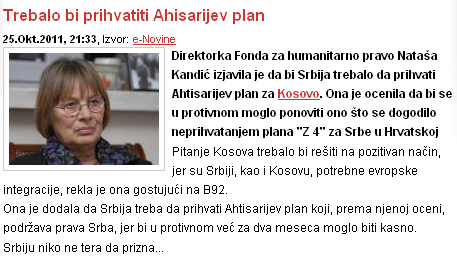 